УКРАЇНА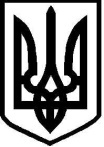 СКАЛА–ПОДІЛЬСЬКИЙ НАВЧАЛЬНО-ВИХОВНИЙ КОМПЛЕКС «ЗАГАЛЬНООСВІТНІЙ НАВЧАЛЬНИЙ ЗАКЛАД І-ІІІ СТУПЕНІВ –ДОШКІЛЬНИЙ НАВЧАЛЬНИЙ ЗАКЛАД»вул. Грушевського, 33, смт Скала–Подільська, Борщівський район, Тернопільська область 48720   тел. 5-11-85 		E-mail: spschool@i.ua	Код ЄДРПОУ 24620769__________________ року № _____ 	24 лютого 2022 року								№ 33Про організацію дистанційного навчанняпо опорному закладу та філіїз 24.02.2022 року по 25.02.2022 рокуУ зв’язку із введенням у державі воєнного стану Н А К А З У Ю:Організувати дистанційну форму навчання для учнів 1-11 (9) класів закладів з 24.02.2022 року по 25.02.2022 року.Організувати роботу щодо недопущення зниження якості освітнього процесу, забезпечення належного виконання навчальних програм.Класним керівникам 1-11 (9) класів довести зміст даного наказу до відома батьків та учнів.Проводити онлайн уроки з використанням платформ та сервісів Google Clasroom, Goole Meet згідно затвердженого розкладу з дотриманням санітарно-гігієнічних вимог щодо тривалості уроків в режимі онлайн.Контроль за виконанням наказу залишаю за собою.Директор НВК					Н. В. ДОРОЖУКРАЇНАСКАЛА–ПОДІЛЬСЬКИЙ НАВЧАЛЬНО-ВИХОВНИЙ КОМПЛЕКС «ЗАГАЛЬНООСВІТНІЙ НАВЧАЛЬНИЙ ЗАКЛАД І-ІІІ СТУПЕНІВ –ДОШКІЛЬНИЙ НАВЧАЛЬНИЙ ЗАКЛАД»вул. Грушевського, 33, смт Скала–Подільська, Борщівський район, Тернопільська область 48720   тел. 5-11-85 		E-mail: spschool@i.ua	Код ЄДРПОУ 24620769__________________ року № _____ 	25 лютого 2022 року									№ 34Про внесення змін до структури 2021-2022 навчального рокуВідповідно до листа Міністерства освіти України від 25.02.2022 року               № 1/3276-22 «Про організацію освітнього процесу», листа ВОКСМС          Скала-Подільської селищної ради від 25.02.2022 року №80 «Про організацію освітнього процесу»Н А К А З У Ю:Внести зміни до структури 2021-2022 навчального року наступним чином:Перенести час весняних канікул та встановити термін з 28.02.2022 року по 12.03.2022 року.Розпочати IV чверть 14.03.2022 року.Внести зміни до річного плану закладу з урахуванням вищевикладеного.Заступнику директора з навчально-виховної роботи Т. В. Філь, завідувачу філії Дячинському Д. В.:3.1. Організувати роботу щодо недопущення зниження якості освітнього процесу, забезпечення належного виконання навчальних програм.3.2. Здійснювати контроль за внесенням змін до календарно-тематичного планування педагогічних працівників за період з 14 березня по 27 травня 2022 року.4. Класним керівникам 1-11 (9) класів довести зміст даного наказу до відома батьків та учнів через вайбер групи, обов’язково провести онлайн-інструктажі з техніки безпеки.5. Шкільним кухарям Семчишин Л. М., Біланюк Л. М. внести зміни у порядок організації гарячого харчування учнів 1-4 класів та пільгових категорій (5-11 та 5-9 відповідно) з 14 березня 2022 року.8. Контроль за виконанням наказу залишаю за собою.Директор НВК					Н. В. ДОРОЖЗ наказом ознайомлені:				Т. В. Філь								Д. В. Дячинський								Л. М. Семчишин								Л. М. Біланюк